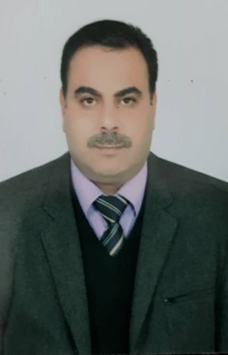 السيرة الذاتية CV    الاسم: د ياسر أحمد عباستاريخ الولادة: 5/4/1975. العنوان: مصياف / ناحية: عين حلاقيم / قرية: كاف الحبشعنوان السكن الحالي: حمص، وادي الذهبهاتف:  منزل/ 2788828 /031 / موبايل: 0991208151 عيادة ؛2788878/ /031e-mail: yaserabbas75@yahoo.frاللغات: اللغة الفرنسية (مستوى ممتاز: محادثة – كتابة - قراءة)، اللغة الانكليزية (مستوى ممتاز: كتابة – قراءة – مستوى جيد بالمحادثة).الاختصاص: عضو هيئة تدريسية / مدرس متأصل في جامعة البعث – كلية الطب البشري – قسم الأمراض الداخلية حائز على الشهادات التالية:اجازة دكتور في الطب البشري – جامعة حلبشهادة الدراسات العليا (الماجستير) في الأمراض الباطنة (الداخلية) من جامعة حلبشهادة الدراسات العليا الفرعية التخصصية في الغدد الصم والاستقلاب من جامعة دمشق (تم تعديلها الى شهادة البورد السوري في الغدد الصم)شهادة الاختصاص المعمق AFSA في الغدد الصم والاستقلاب من جامعة كلود برنارد – ليون – فرنسادبلوم جامعي DU في التدبير العملي للداء السكري من جامعة TOURS – فرنساشهادة: AFS أمراض مهنية وطب العمل من جامعة كلود برنارد -فرنسا شهادة: AFSA أمراض مهنية وطب العمل من جامعة كلود برنارد -فرنسا دبلوم جامعي DU في الأمراض الانتانية وعلاجها من جامعة كلود برنارد- ليون – فرنسا دبلوم جامعي DU في تدبير الآفات التحسسية للطرق التنفسية العلوية من جامعة كلود برنارد – فرنسا.شهادة ICDL في المعلوماتية2011- 2020: عضو هيئة تدريسية في كلّية الطب البشري – جامعة البعث .... استشاري بأمراض الغدد الصم في حمص ومشافيها والعيادة الخاصّة.مدرّس لعدد من مقررات الطب الباطني في جامعة البعث/ كلية الطب البشري والعلوم الصحية وطب الأسنان منذ عام 2011 (أمراض الغدد الصم والاستقلاب والتغذية، المهارات السريرية، الطب الوقائي وطب الأسرة والصحة العامة والمهنية، مقرر أمراض المفاصل، والأمراض الصدرية....)مدرّس لعدد من المقررات في جامعة الحواش الخاصة منذ عام 2016 في كلية الطب البشري وكلية الصيدلة والتجميل (الغدد الصم والتغذية والطب الوقائي والصحة المهنية)                                                                                                   د ياسر عبّاس